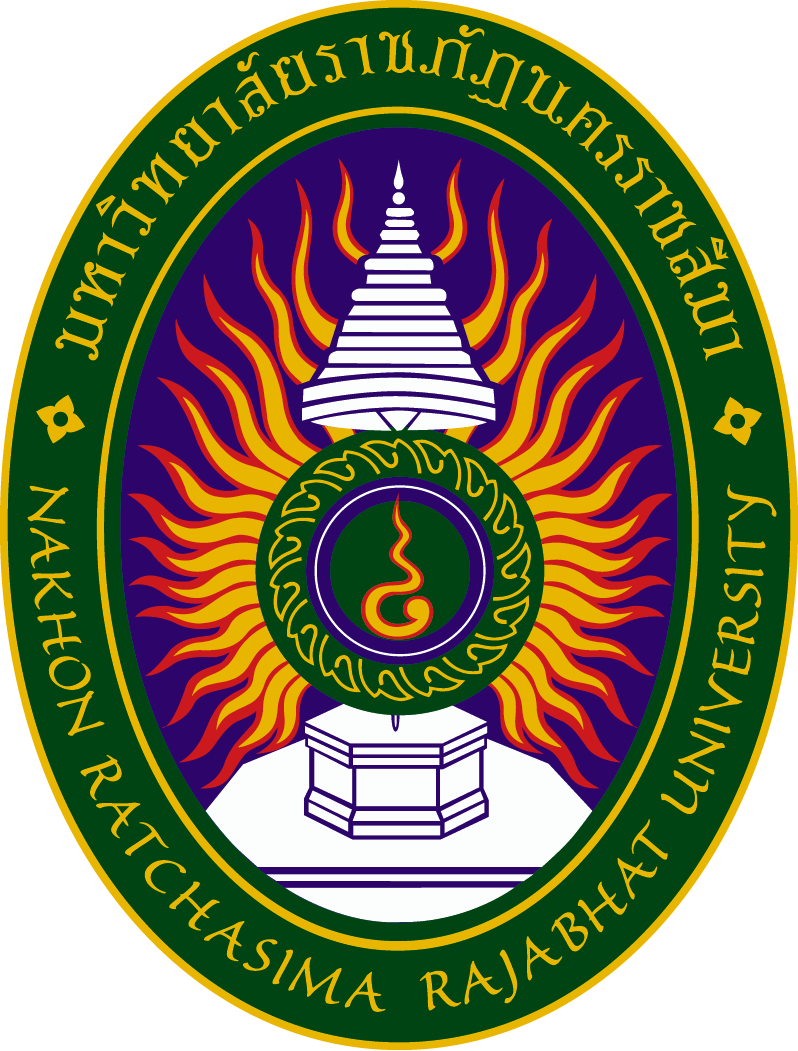 รายงานผลการดำเนินโครงการ................................................................ ภายใต้แผนงานยุทธศาสตร์มหาวิทยาลัยราชภัฏเพื่อการพัฒนาท้องถิ่นประจำปีงบประมาณ พ.ศ. 2565 ระบุชื่อ-สกุล ผู้รับผิดชอบ/ผู้ร่วมดำเนินโครงการหน่วยงานเดือน ปีที่รายงานคำนำ   	โครงการ.......................................................................................................................จัดทำขึ้นเพื่อ................................................................................................................................โดยดำเนินโครงการอย่างเป็นระบบ  มีการ........................................................................................................ส่งผลให้........................................................................................................................................................	ขอขอบคุณ............................. ที่ให้ความร่วมมือในการ.......................ทำให้การดำเนินโครงการบรรลุตามวัตถุประสงค์และเป้าหมายครบถ้วนทุกประการ  ส่งผลให้เกิด................(ระบุผลประโยชน์ที่เกิดกับกลุ่มเป้าหมาย)................						      .................................................						      ( .............................................. )						    เดือน.................... พ.ศ. ...................สารบัญบทที่ 1บทนำ1.1 ชื่อโครงการ	.................................................................................1.2 งบประมาณ	…….......…………..บาท1.3 หน่วยงานที่รับผิดชอบ  ......................................................................................................................    ผู้รับผิดชอบ  ..............................................................................................................................................    เบอร์โทรศัพท์  ...........................................................................................................................................    อีเมล์  ..........................................................................................................................................................1.4 โปรดระบุความเชื่อมโยงกับแผนในระดับต่างๆ1.4.1 ยุทธศาสตร์ใหม่มหาวิทยาลัยราชภัฏเพื่อการพัฒนาท้องถิ่นตามพระราโชบายระยะ 20 ปี (พ.ศ. 2560-2579)1.4.2 เป้าหมายการดำเนินงานโครงการร่วมกัน 9 ด้าน1.4.3 โครงการบริบทตามยุทธศาสตร์มหาวิทยาลัยราชภัฏนครราชสีมา (พ.ศ. 2562-2565)1.4.4 ยุทธศาสตร์ชาติ1.4.5 แผนแม่บทภายใต้ยุทธศาสตร์ชาติ1.4.6 แผนปฏิรูปประเทศ1.4.7 กรอบแผนพัฒนาเศรษฐกิจและสังคมแห่งชาติฉบับที่ 131.5 หลักการและเหตุผล (ปัญหา/ความต้องการของพื้นที่)....................................................................................................................................................................................................................................................................................................................................1.6 วัตถุประสงค์ของโครงการ.....................................................................................................................................................................................................................................................................................................................1.7 เป้าหมายของตัวชี้วัดความสำเร็จ  	เชิงปริมาณ  ( ให้ระบุเป็นข้อๆ)	เชิงคุณภาพ  ( ให้ระบุเป็นข้อๆ)1.8 กลุ่มเป้าหมายที่ได้รับประโยชน์1.9 พื้นที่ดำเนินการ (ระบุโดยละเอียดว่าอำเภอไหน ตำบลไหน หมู่บ้านไหนบ้าง)      ...........................................................................................................................................................บทที่ 2รายละเอียดการดำเนินงาน2.1 กิจกรรมที่ดำเนินการ 	กิจกรรมภายใต้โครงการการมีทั้งสิ้น...........กิจกรรม  รายละเอียด ดังนี้              (ระบุขั้นตอน/กระบวนการว่าแต่ละขั้นตอนทำอะไรบ้าง)2.2 ผลผลิตจากการดำเนินโครงการ (Output)2.3 ผลลัพธ์จากการดำเนินโครงการ (Outcome)2.4  ผลลัพธ์ตามตัวชี้วัดกรอบการดำเนินงาน TOR


2.5 หน่วยงาน/เครือข่ายที่ร่วมดำเนินโครงการ (ระบุรายชื่อหน่วยงาน)      ...........................................................................................................................................................      ...........................................................................................................................................................      ...........................................................................................................................................................2.6 จำนวนองค์ความรู้/ ชุดความรู้ที่นำไปใช้ในการพัฒนาท้องถิ่น (ระบุว่าเรื่องอะไรบ้าง)      ...........................................................................................................................................................      ...........................................................................................................................................................      ...........................................................................................................................................................2.7 จำนวนรายวิชาที่มีการบูรณาการพันธกิจสัมพันธ์เพื่อพัฒนาท้องถิ่น (ระบุว่าได้มีการบูรณาการกับการเรียน การสอนกี่รายวิชา)      ...........................................................................................................................................................บทที่ 3สรุปผลการดำเนินงาน3.1 สรุปผล      เชิงปริมาณ  (ให้ระบุเป็นข้อๆ)      เชิงคุณภาพ  (ให้ระบุเป็นข้อๆ)      สรุปในภาพรวมของการดำเนินโครงการ (ผลลัพธ์จากการดำเนินโครงการ)    ................................................................................................................................................................................................................................................................................................................................3.2 องค์ความรู้ นวัตกรรมที่เกิดจากการดำเนินโครงการ3.3 ปัญหาอุปสรรค3.4 ข้อเสนอแนะ ภาคผนวกภาพกิจกรรมอื่นๆหน้าบทที่ 1 บทนำ       1.1 1       1.2 วัตถุประสงค์2       1.3 หลักการและเหตุผล2       1.4 ตัวชี้วัดเชิงปริมาณ/เชิงคุณภาพ3       1.5 ประโยชน์ที่คาดว่าจะได้รับ4       1.6 ขอบเขตการดำเนินงาน4       1.7 แนวความคิดการดำเนินโครงการในภาพรวม5บทที่ 2 รายละเอียดการดำเนินงานบทที่ 3 สรุปผลการดำเนินงาน       3.1 สรุปผลการดำเนินงาน34      3.2 ปัญหาอุปสรรค35      3.3 ข้อเสนอแนะ39ภาคผนวก      ก. ภาพกิจกรรม50      ข. ..........................52นักเรียนนักศึกษาประชาชนผู้สูงอายุครูตัวชี้วัดค่าเป้าหมายผลการดำเนินงาน	ตัวชี้วัดค่าเป้าหมายผลการดำเนินงานตัวชี้วัดค่าเป้าหมายผลการดำเนินงาน